STRATEGI   PROMOSI   ROKOK   A   MILD   DALAM MENINGKATKAN   MINAT   KONSUMENPT HM SAMPOERNA TBK BANDUNGStudi Deskriptif Mengenai Strategi Promosi Rokok A Mild Dalam Meningkatkan Minat Konsumen PT. HM Sampoerna Tbk BandungOleh :DENDI NURYANTO102050112SKRIPSIUntuk Memperoleh Gelar Sarjana S1 Pada Program Studi Ilmu KomunikasiFakultas Ilmu Sosial dan Ilmu Politik Universitas Pasundan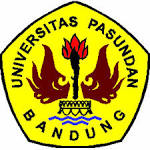 FAKULTAS ILMU SOSIAL DAN ILMU POLITIKUNIVERSITAS PASUNDANBANDUNG2015